                                                                         ROMANIA                                                 JUDETUL ARAD                                                 COMUNA ȘEPREUȘ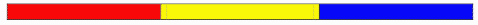                                    CONTRACT DE EXECUTIE LUCRĂRI                                                                 Nr. ______/ __________1.PreambulÎn temeiul Legii nr. 98/2016 privind achiziţiile publice, cu modificările şi completările ulterioare <LLNK 12006    34180 301   0 46>Legii şi a Hotărârii nr. 395/2016 pentru aprobarea Normelor metodologice de aplicare a prevederilor referitoare la atribuirea contractului de achiziţie publică/acordului cadru, s-a încheiat prezentul contract :  întreCOMUNA ȘEPREUȘ reprezentat prin PINTEAN IOAN, având funcţia de primar al comunei Șepreuș, cu sediul în  Șepreus Str. Piața Rebeliunii nr.1, judet Arad, tel. 00257356262, CUI 3519348, cont RO45TREZ24A840303710101X  deschis la Trezoreria Chisineu Cris, în calitate de achizitor, pe de o parte,şi S.C. ……………………….. SRL cu sediul în Arad, str. ............., nr.........., Jud............, Cod Unic de Înregistrare ..............,  număr de înmatriculare ..............., cont ...........................deschis la Trezoreria ............., reprezentat prin .................., având funcţia de administrator, în calitate de executant, pe de alta parte.2. Definiţii2.1 - În prezentul contract următorii termeni vor fi interpretati astfel:a. contract - prezentul contract şi toate anexele sale;b. achizitor şi executant - părţile contractante, aşa cum sunt acestea numite în prezentul contract şi succesorii legali ai acestei persoane;c. preţul contractului - preţul plătibil executantului de către achizitor, în baza contractului, pentru îndeplinirea integrală  şi corespunzătoare a tuturor obligaţiilor sale, asumate prin contract;d. standarde-standardele, reglementările tehnice sau orice alte asemenea prevăzute în caietul de sarcini şi în propunerea tehnică;e. amplasamentul lucrării -locul unde executantul execută lucrarea;f. forţa majoră-astfel cum este definită la art. 1.351 alin.2 din Legea nr. 287/2009 privind Codul civil, republicat, cu modificările şi completările ulterioare;g. zi-zile-zile calendaristice, cu excepţia cazurilor în care se prevede expres că sunt zile lucrătoare;h. data de începere a proiectării-înseamnă data notificată de către achizitor cu privire la începerea activității de proiectare;i. data de începere a lucrărilor de execuţie-înseamnă data precizată în ordinul de începere a lucrărilor de execuţie emis de achizitor;j. durata de execuţie-înseamnă durata de realizare a lucrărilor de execuţie, conform graficului general de realizare a investiției, calculată de la data de începere a lucrărilor; k. perioada de garanţie-perioadă de timp cuprinsă între data recepţiei la terminarea lucrărilor si data recepţiei finale, a cărei durată se stabilește prin contract și în cadrul căreia executantul are obligaţia înlăturării pe cheltuiala sa a tuturor defectelor apărute datorită nerespectării clauzelor şi specificaţiilor contractuale, a reglementarilor tehnice aplicabile sau a folosirii de materiale, instalatii, subansamble etc. necorespunzatoare.l. lucrări permanente-lucrările permanente necesar a fi executate de către executant potrivit prevederilor contractului (inclusiv echipamentele şi documentele executantului);m. lucrări provizorii-toate lucrările provizorii de orice tip (altele decât utilajele executantului), necesare pentru proiectarea, execuţia şi terminarea lucrărilor permanente şi remedierea oricăror defecţiuni;n. şantier - locurile în care vor fi executate lucrările permanente şi unde se vor livra echipamentele şi materialele şi oricare alte locuri prevăzute ca fiind parte componentă a şantierului;o. ordin administrativ - document emis de către achizitorp.supervizor-achizitorul sau o echipă desemnată de achizitor printr-un ordin administrativ. Supervizorul are atribuţiile tehnice, financiare şi contractuale şi este notificat executantului. Supervizorul are în echipa sa diriginţi de şantier autorizaţi, potrivit prevederilor Legii, şi orice alte persoane pentru îndeplinirea rolului său;3. Interpretare3.1-În prezentul contract, cu excepţia unei prevederi contrare, cuvintele la forma de singular vor include forma de plural şi viceversa, acolo unde acest lucru este permis de context.3.2-Termenul “zi”sau “zile” sau orice referire la zile reprezintă zile calendaristice dacă nu se specifică in mod diferit.3.3-Clauzele şi expresiile vor fi interpretate prin raportare la întregul contract.                                                4. Obiectul principal al contractului4.1-Executantul se obligă să execute şi să finalizeze lucrări având ca obiect: „AMENAJARE TROTUARE DE BETON IN COMUNA SEPREUS, JUD.ARAD – Etapa a treia”Cod CPV: 45233161-5 Lucrari de constructii de trotuare (Rev.2) în termenele convenite şi în conformitate cu prevederile caietului de sarcini, listei de cantităţi de lucrări, ofertei tehnice, ofertei financiare şi cu obligaţiile asumate prin prezentul contract. 5. Preţul contractului5.1-Preţul convenit pentru îndeplinirea contractului, plătibil executantului de către achizitor, este de .............. lei fără TVA, la care se adaugă TVA de 19% în valoare de ............... lei, valoarea contractului cu TVA fiind de ................ lei.5.2-În cazul deplasărilor pe teren, executantul trebuie să asigure pentru echipa sa, pe toată durata deplasărilor, întreaga logistică şi echipamentul necesar. Costurile implicate de aceste activităţi sunt considerate ca incluse în preţul contractului.5.3-Costurile legate de redactarea, multiplicarea şi transmiterea documentaţiei precum şi ale oricăror materiale, elaborate de către prestator sunt considerate ca incluse în preţul contractului.5.4-Preţul este ferm în lei. Achizitorul îşi rezervă dreptul de a efectua modificări ale contractului de lucrări, numai în condiţiile prevederilor art. 221 din Legea nr. 98/2016 privind achiziţiile publice, prin act adiţional.6. Durata contractului6.1-Prezentul contract începe să producă efecte de la data semnării acestuia de către părţi. 6.2- Durata contractului este de maxim 8  luni de la data transmiterii dispozitiei de începere a lucrărilor.6.3-Prezentul contract încetează să producă efecte după semnarea procesului-verbal de recepţie finală.7 Executarea contractului7.1-Durata de execuţie a lucrărilor este de 8 luni termen care începe să curgă de la data data transmiterii dispozitiei de începere a lucrărilor.In acest sens, executantul are obligatia de a transmite graficul de executie in termen de 3 zile de la transmiterea ordinului de incepere a lucrărilor de către achizitor.  8. Documentele contractului8.1-Documentele contractului sunt :a) caietele de sarcinib) listele de cantităţic) proiectul tehnic d) oferta financiară şi ofertă tehnicăe) garanţia de bună execuţief) graficul de execuţie corelat cu durata contractuluig)  contractele de subcontractare dacă este cazulh) actele adiţionale dacă vor fi încheiatei)  alte anexe la contract 9. Standarde9.1 (1)-Executantul garantează, prin semnarea contractului, că la data recepţiei la terminarea lucrării, lucrarea executată va avea calităţile declarate de către executant în propunerea tehnică, va corespunde reglementărilor tehnice în vigoare.(2)-La lucrările la care se fac încercări, calitatea probei se consideră realizată dacă rezultatele se înscriu în toleranţele admise prin reglementarile tehnice în vigoare.10. Protecţia patrimoniului cultural naţional10.1-Toate fosilele, monedele, obiectele de valoare sau orice alte vestigii sau obiecte de interes arheologic descoperite pe amplasamentul lucrării sunt considerate, în relaţiile dintre părţi, ca fiind proprietatea absolută a achizitorului.10.2-Executantul are obligaţia de a lua toate precauţiile necesare pentru ca muncitorii săi sau oricare alte persoane să nu îndepărteze sau să deterioreze obiectele prevăzute la pct. 10.1, iar imediat după descoperirea şi înainte de îndepărtarea lor, de a înştiinţa achizitorul despre această descoperire şi de a îndeplini dispoziţiile primite de la achizitor privind îndepărtarea acestora. Dacă din cauza unor astfel de dispoziţii executantul suferă întârzieri şi/sau cheltuieli suplimentare, atunci, prin consultare, părţile vor stabili orice prelungire a duratei de execuţie la care executantul are dreptul.10.3-Achizitorul are obligaţia, de îndată ce a luat la cunostinta despre descoperirea obiectelor prevăzute la pct. 10.1, de a înştiinţa în acest sens organele de poliţie şi Direcţia Judeţeană pentru Cultură, Culte şi Patrimoniu Cultural Naţional Arad.11. Obligaţiile executantului11.1 (1)-Executantul are obligaţia de a executa şi finaliza lucrările de : „AMENAJARE TROTUARE DE BETON IN COMUNA SEPREUS, JUD.ARAD – Etapa a treia”Cod CPV: 45233161-5 Lucrari de constructii de trotuare (Rev.2), în termenele convenite şi în conformitate cu prevederile caietului de sarcini, listei de cantităţi de lucrări, ofertei tehnice, ofertei financiare şi cu obligaţiile asumate prin prezentul contract.(2)-Executantul are obligaţia, de a asigura forţa de muncă, materialele, instalaţiile, echipamentele şi toate celelalte obiecte, de a supraveghea lucrările, fie de natură provizorie, fie definitive, cerute de şi pentru contract, în măsura în care necesitatea asigurării acestora este prevăzută în contract sau se poate deduce în mod rezonabil din contract.11.2-Executantul are obligaţia de a efectua lucrările în funcţie de priorităţile stabilite de achizitor şi comunicate prin intermediul persoanelor împuternicite în acest scop.11.3-(1) Executantul are obligaţia de a efectua lucrările conform listei de cantităţi de lucrării stabilite  de achizitor, anexă la contract, urmând a respecta prevederile cuprinse în proiectul tehnic, parte scrisă şi parte desenată.         (2)-Executantul este pe deplin responsabil pentru conformitatea, stabilitatea şi siguranţa tuturor operaţiunilor executate pe şantier, precum şi pentru procedeele de execuţie utilizate, cu respectarea prevederilor Legii nr.10/1995 privind calitatea în construcţii, cu modificările şi completările ulterioare.(3)-Un exemplar din documentaţia predată de către achizitor executantului va fi ţinut de acesta în vederea consultării de către INSPECTORATUL REGIONAL ÎN CONSTRUCŢII VEST- INSPECTORATUL JUDEȚEAN ÎN CONSTRUCŢII ARAD, organele de control ale administraţiei publice locale,  precum şi de către persoane autorizate de achizitor, la cererea acestora.(4)-Executantul nu va fi răspunzător pentru proiectul şi caietele de sarcini care nu au fost întocmite de el. Dacă totuşi contractul prevede explicit ca o parte a lucrărilor permanente să fie proiectate de către executant, acesta va fi pe deplin responsabil pentru acea parte a lucrărilor.11.4-Executantul are obligaţia de a respecta şi executa dispoziţiile achizitorului în orice problemă, menţionată sau nu în contract, referitoare la lucrare. În cazul în care executantul consideră că dispoziţiile achizitorului sunt nejustificate sau inoportune, acesta are dreptul de a ridica obiecţii, în scris, fără ca obiecţiile respective să îl absolve de obligaţia de a executa dispoziţiile primite, cu excepţia cazului în care acestea contravin prevederilor legale.11.5 (1)-Executantul este responsabil de trasarea corectă a lucrărilor faţă de reperele date de achizitor, precum şi de furnizarea tuturor echipamentelor, instrumentelor, dispozitivelor şi resurselor umane necesare îndeplinirii responsabilităţii respective.(2)-În cazul în care, pe parcursul execuţiei lucrărilor, survine o eroare în poziţia, cotele, dimensiunile sau aliniamentul oricărei părţi a lucrărilor, executantul are obligaţia de a rectifica eroarea constatată, pe cheltuiala sa, cu excepţia situaţiei în care eroarea respectivă este rezultatul datelor incorecte furnizate, în scris, de către proiectant. Pentru verificarea trasării de către proiectant, executantul are obligaţia de a proteja şi păstra cu grijă toate reperele, bornele sau alte obiecte folosite la trasarea lucrărilor.11.6-Pe parcursul execuţiei lucrărilor şi remedierii viciilor ascunse, executantul are obligaţia:i) de a lua toate măsurile pentru asigurarea tuturor persoanelor a căror prezenţă pe şantier este autorizată şi de a menţine şantierul (atât timp cât acesta este sub controlul său) şi lucrările (atât timp cât acestea nu sunt finalizate şi preluate de către achizitor) în starea de ordine necesară evitării oricărui pericol pentru respectivele persoane ;ii) de a procura şi de a întreţine pe cheltuiala sa toate dispozitivele de iluminare, protecţie, îngrădire, alarma şi pază, când şi unde sunt necesare sau au fost solicitate de către achizitor sau de către alte autorităţi competente, în scopul protejării lucrărilor sau al asigurării confortului riveranilor ;iii) de a lua toate măsurile rezonabil necesare pentru a proteja mediul pe şi în afara şantierului şi pentru a evita orice pagubă sau neajuns provocate persoanelor, proprietăţilor sau altora, rezultate din poluare, zgomot sau alţi factori generaţi de metodele sale de lucru.11.7-Executantul este responsabil pentru menţinerea în bună stare a lucrărilor, materialelor, echipamentelor şi instalaţiilor care urmează a fi puse în operă, de la data de emiterii ordinului de începere a lucrărilor până la data semnării procesului-verbal de recepţie finală a lucrării.11.8 (1) -Pe parcursul execuţiei lucrărilor şi al remedierii viciilor ascunse, executantul are obligaţia, în măsura permisă de respectarea prevederilor contractului, de a nu stânjeni inutil sau în mod abuziv:  a) confortul riveranilor sau  b) căile de acces, prin folosirea şi ocuparea drumurilor şi căilor publice sau private care deservesc proprietăţile aflate în posesia achizitorului sau a oricărei alte persoane.11.9 (1)-Executantul are obligaţia de a utiliza în mod rezonabil drumurile sau podurile ce comunică cu sau sunt pe traseul şantierului şi de a preveni deteriorarea sau distrugerea acestora de către traficul propriu sau al oricăruia dintre subcontractanţii săi. Executantul va selecta traseele, va alege şi va folosi vehiculele, va limita şi repartiza încărcăturile, în aşa fel încât traficul suplimentar ce va rezulta în mod inevitabil din deplasarea materialelor, echipamentelor, instalaţiilor sau altora asemenea, de pe şi pe şantier, să fie limitat, în măsura în care este posibil, astfel încât să nu producă deteriorări sau distrugeri ale drumurilor şi podurilor respective.(2)-În cazul în care se produc deteriorări sau distrugeri ale oricărui pod sau drum care comunică cu sau care se află pe traseul şantierului, datorită transportului materialelor, echipamentelor, instalaţiilor sau altora asemenea, executantul sau subcontractanţii săi, au obligaţia de a despăgubi achizitorul împotriva tuturor reclamaţiilor privind avarierea respectivelor poduri sau drumuri(3)-Cu excepţia unor clauze contrare prevăzute în contract, executantul este responsabil şi va plăti consolidarea, modificarea sau îmbunătăţirea, în scopul facilitării transportului materialelor, echipamentelor, instalaţiilor sau altora asemenea, a oricăror drumuri sau poduri care comunică cu sau care se află pe traseul şantierului.(4)-Executantul este obligat să restituie achizitorului atât sumele de bani încasate în plus cât şi foloasele necuvenite constatate de orice instituţie a statului care are drept de control asupra actelor achizitorului.(5)-În cazul neachitării voluntare a sumelor prevăzute la alin (4) achizitorul are dreptul de a reţine garanţia de bună execuţie în cuantumul corespunzător astfel încât să se acopere suma de bani încasată în plus. Dacă această sumă nu acoperă în întregime valoarea încasată în plus, achizitorul are dreptul de a formula acţiune în justiţie pentru recuperarea diferenţei neacoperite de suma provenită din garanţia de bună execuţie.11.10 - (1) Pe parcursul execuţiei lucrării, executantul are obligaţia:i) de a evita, pe cât posibil, acumularea de obstacole inutile pe şantier;ii) de a retrage orice utilaje, echipamente, instalaţii, surplus de materiale;iii) de a aduna şi îndepărta de pe şantier dărămăturile, molozul sau lucrările provizorii de orice fel,        care nu mai sunt necesare.(2) Executantul are dreptul de a reţine pe şantier, până la sfârşitul perioadei de garanţie, numai acele materiale, echipamente, instalaţii sau lucrări provizorii, care îi sunt necesare în scopul îndeplinirii obligaţiilor sale în perioada de garanţie.11.11 - Executantul are obligaţia de a obţine, pe cheltuiala sa, înainte de începerea lucrărilor, avizele eliberate de I.P.J. Arad pentru execuţia lucrărilor în ampriză şi în zona de siguranţă a drumurilor publice, conform prevederilor legale în vigoare. Cererea catre IPJ pentru eliberarea avizului privind executarea de lucrari in zona drumului public se va solicita fara blocarea circulatiei sau devierea acesteia.11.12.-În cazul producerii unui eveniment rutier pe durata de execuţie a lucrărilor, ca urmare a stării tehnice necorespunzătoare a drumului public, a nesemnalizării sau semnalizării necorespunzătoare a acestuia, precum şi a obstacolelor ori lucrărilor care se execută pe acesta, executantul lucrărilor răspunde, după caz, administrativ, contravenţional, civil sau penal, în condiţiile legii.11.13- În condiţiile pct. 11.12 executantul este răspunzător pentru daunele suferite de participanţii la traficul rutier, urmând a achita toate cheltuielile suportate de achizitor şi/sau de persoana prejudiciată pentru repararea prejudiciului.11.14 (1)-Termenul de verificare a situaţiilor de lucrări, va fi de 5 zile lucrătoare de la data înregistrării la Primaria Șepreuș a acestor situaţii de lucrări.(2)-Documentele vor fi susţinute de reprezentantul executantului, în prezenţa reprezentantului achizitorului la sediul Comunei Șepreuș.(3)- Documentele verificate şi certificate de achizitor conform metodologiei închiderilor de lună, anexă la contract, se înregistrează de executant la registratura Comunei ȘEPREUȘ.11.15-  Executantul se obligă să despăgubească achizitorul împotriva oricăror:reclamaţii şi acţiuni în justiţie, ce rezultă din încălcarea unor drepturi de proprietate intelectuală (brevete, nume, mărci înregistrate etc.), legate de echipamentele, materialele, folosite pentru sau în legătură cu lucrările executate şiii) daune-interese, costuri, taxe şi cheltuieli de orice natură, aferente, pentru sau în legătură cu lucrarile efectuate, cu excepţia situaţiei în care o astfel de încălcare rezultă din documentaţia întocmită de către achizitor.11.16- Executantul îşi va instrui personalul propriu (instructaj introductiv general, la locul de munca şi periodic) privind securitatea muncii şi situaţii de urgenţă, în funcţie de specificul activităţilor desfăşurate în folosul achizitorului.11.17- Executantul  va verifica periodic, modul în care sunt asigurate şi respectate măsurile de securitate şi sănătate în muncă şi protecţie la incendii cunoscând faptul că este direct răspunzător de producerea unor evenimente de natura celor care fac obiectul prezentului contract.11.18-Accidentele de muncă suferite de personalul executantului, pe amplasamentul unde execută lucrarea, datorate neasigurării sau nerespectării măsurilor de securitate a muncii şi/sau  prevenire a incendiilor, se comunică,  în condiţiile legii, de către executant la ITM Arad respectiv la ISU Arad.11.19-Accidentele de muncă produse pe traseu (pe traseul normal şi în timpul normal de deplasare de la locaţia unde se execută lucrarea contractată spre domiciliu şi invers), precum şi accidentele de de circulaţie suferite de personalul executantului se înregistrează de către acesta.11.20-Executantul are obligaţia, ca în situaţia în care un contract de subcontractare este denunţat unilateral/reziliat de către una din părţi, să preia partea/părţile din contract aferente activităţii subcontractate sau de a înlocui acest subcontractant cu un nou subcontractant, respectând condiţiile de la art. 24 din prezentul contract.11.21 (1)-Executantul garantează pentru calitatea lucrărilor, produselor şi materialelor din componenţa mixturilor precum şi faptul că sunt agreate, atestate, omologate sau certificate conform Legii nr. 10/1995, privind calitatea în construcţii, actualizată, cu toate modificările şi completările ulterioare.(2)-Materialele vor fi puse în operă doar după încheierea între executant şi responsabilul de sector a unui proces verbal  de recepţie materiale. 11.22-Executantul va prezenta  graficul de executie defalcat pe fiecare categorie şi pe faze de lucrări, menţionând totodată la fiecare fază şi categorie de lucrări, durata acestora, grafic ce va fi aprobat de achizitor. 11.23- Executantul are obligaţia de a executa lucrările în conformitate cu graficul de execuţie a lucrărilor.11.24-  Executantul are obligatia  de a solicita la plata lucrarile realizate, numai dupa depunerea documentelor pentru decontare.11.25- În cazul neregulilor constatate ulterior finalizării lucrării care constituie obiectul prezentului contract de către organele abilitate pentru verificare si control, Executantul are obligatia ca în termen de 15 zile de la primirea notificării din partea achizitorului să restituie sumele încasate necuvenit în urma neregulilor mentionate mai sus. Contestarea temeiniciei solicitării ori a constatărilor organelor de control nu înlătură obligatia de restituire a executantului privind suma notificată.11.27- Executantul va asigura procurarea/administrarea resurselor necesare - Personalul, Materialele, Echipamentele, aparatura, Utilajele şi toate celelalte articole, provizorii sau permanente, pentru a executa, finaliza şi remedia orice vicii, în măsura prevăzută în Contract sau aşa cum se deduce rezonabil din Contract.11.28- Executantul va respecta orice Ordin Administrativ transmis de către Supervizor/ persoanei desemnate drept reprezentant al Achizitorului. În cazul în care Executantul consideră că cerinţele unui Ordin Administrativ depăşesc autoritatea Supervizorului/ persoanei desemnate drept reprezentant al Achizitorului, sau scopul Contractului, Executantul va transmite o notificare motivată acestuia/acesteia.11.29- Executantul va transmite, în termen de 5 zile de la primirea unei cereri a Achizitorului în acest sens, orice informaţii şi documente cu privire la condiţiile în care este implementat Contractului. 11.30- În cazul în care Executantul constituie o asociere, consorţiu sau altă grupare formată din două sau mai multe persoane, toate aceste persoane vor fi responsabile individual şi în solidar faţă de Beneficiar pentru executarea Contractului şi îndeplinirea obligaţiilor contractuale, inclusiv în privinţa oricărei sume recuperabile. Aceste persoane vor notifica Achizitorul cu privire la liderul lor, persoană desemnată de asociere să acţioneze în numele său în cadrul acestui Contract şi care va fi autorizată să angajeze asocierea. Componenţa (inclusiv identitatea liderului) şi statutul asocierii nu vor fi modificate fără acordul prealabil al Achizitorului.12. Obligaţiile achizitorului12.1-Achizitorul se obligă să plătească executantului preţul convenit pentru execuţia şi finalizarea lucrărilor care fac obiectul prezentului contract12.2- (1) - Achizitorul are obligaţia de a pune la dispoziţia executantului, fără plată, amplasamentul lucrării, liber de orice sarcină, precum şi suprafeţele de teren necesare pentru depozitare şi pentru organizarea de şantier şi căile de acces rutier (2)- Achizitorul are obligaţia de a pune la dispoziţia executantului întreaga documentaţie necesară pentru execuţia lucrărilor contractate, fără plată, în două exemplare, la termenele stabilite de comun acord de către părţi.12.3-Achizitorul este responsabil pentru trasarea axelor principale, bornelor de referinţă, căilor de circulaţie şi a limitelor terenului pus la dispoziţia executantului, precum şi pentru materializarea cotelor de nivel în imediata apropiere a terenului.12.4-Achizitorul este pe deplin responsabil de exactitatea documentelor şi a oricăror alte informaţii furnizate executantului, precum şi pentru dispoziţiile sale.12.5 (1) Achizitorul prin reprezentantul său (responsabilul de sector) are obligaţia de a verifica documentaţia prezentată de executant şi de a certifica prin semnătură corectitudinea întocmirii acestuia, în concordanţă cu lucrările executate.(2) Verificarea de către reprezentantul achizitorului a documentaţiei depusă de executant şi certificarea acesteia se face în termen de 5 zile de la data prezentării documentaţiei de către executant.12.6- Achizitorul va transmite Executantului (prin intermediul Supervizorului/persoanei desemnate drept reprezentant al Achizitorului) un exemplar complet al proiectului tehnic întocmit pentru execuţia Lucrărilor, precum şi al tuturor documentelor relevante pentru execuţia lucrărilor sau va confirma că proiectul complet şi toate aceste documente au fost furnizate ca parte a documentaţiei de atribuire. 12.7- Achizitorul va comunica informațiile aflate în posesia sa, pe care Executantul le poate solicita în mod rezonabil pentru executarea Contractului.12.8- Achizitorul va asigura Executantului accesul pe Şantier şi va pune Şantierul la dispoziția Executantului la termenele şi pentru sectoarele prevăzute în Condiţiile Speciale/documentația de atribuire. 12.9- Achizitorul a obținut (sau va obţine) autorizaţia de construire, alte autorizaţii similare pentru lucrările permanente; Achizitorul va despăgubi Executantul şi îl va proteja împotriva consecinţelor datorate eşecului obţinerii şi/sau prelungirii acestor autorizații sau aprobări, cu excepția cazului în care Executantul execută lucrarea în absența unei autorizații de construire valabile; 12.10- Achizitorul va oferi asistenţă rezonabilă Executantului, la cererea sa, pentru autorizaţii, acorduri sau aprobări necesare să fie obţinute de către Executant potrivit prevederilor Legii.13. Sancţiuni pentru neîndeplinirea culpabilă a obligaţiilor13.1-În cazul în care, executantul nu îşi îndeplineşte obligaţiile prevăzute în contract, precum şi în cazul nerespectării clauzei prevăzute la pct.11.23, acesta are obligaţia de a plăti achizitorului penalităţi de întârziere în cuantum de 0,2% pentru fiecare zi de întârziere aplicate la valoarea lucrărilor rămase de executat, începând cu ziua următoare datei de la care acesta avea obligaţia executării lucrărilor care fac obiectul contractului şi până la executarea lor efectivă.13.2 (1)- În cazul în care achizitorul nu onorează facturile în termenele şi condiţiile prevăzute la art. 19, atunci acesta are obligaţia de a plăti penalităţi de întârziere de 0,2% pentru fiecare zi de întârziere la valoarea facturii neachitate, începând cu data scadenţei facturii.13.3 (1)-Oricare dintre părţi poate proceda la denunţarea unilaterală a prezentului contract, prin notificarea scrisă a debitorului, atunci când acesta se află în întârziere pentru o perioadă mai mare de 15 zile.(2)-În cazul denunţării unilaterale a prezentului contract, partea care nu este în culpă are dreptul de a fi despăgubită pentru întregul prejudiciu care i-a fost cauzat ca urmare încetării prezentului contract(3)-În cazul în care contractul încetează datorită neîndeplinirii obligaţiilor contractuale, de către executant, acesta este obligat să achite achizitorului daune interese la valoarea totală a contractului prevăzută la pct. 5.1 din contract.13.4 (1)-Achizitorul îşi rezervă dreptul de a solicita denunţarea contractului aflat în derulare, printr-o notificare scrisă, transmisă administratorului judiciar/lichidatorului în situaţia în care executantul a intrat în insolventă, în condiţiile stabilite de Legea nr. 85/2014 privind procedurile de prevenire a insolvenţei şi de insolvenţă, fără ca denunţarea să prejudicieze sau să afecteze dreptul la acţiune sau despăgubire pentru achizitor. În acest caz, executantul/subcontractantul are dreptul de a pretinde numai plata corespunzătoare pentru partea din contract îndeplinită până la data denunţării unilaterale a contractului.(2)-În condiţiile prevăzute la pct alin (1), achizitorul va întreprinde toate măsurile de preluare a amplasamentului şi de evaluare a lucrărilor executate până la acea dată, precum şi a materialelor identificate pe şantiar.13.5 (1) - În cazul în care executantul/subcontractantul nu îşi va îndeplini obligaţiile, le va îndeplini defectuos, nu respectă perioadele convenite sau produce orice alte prejudicii achizitorului, executantul va fi direct răspunzător pentru daunele produse. În acest caz achizitorul are dreptul de a solicita executantului toate cheltuielile pentru repararea prejudiciului produs. (2) Valoarea prejudiciului este compusă din valoarea contractului sau după caz, din valoarea care a mai rămas din contract şi valoarea ce rezultă, cu titlu de daune, ca urmare a producerii unor evenimente rutiere, degradări, pagube umane sau materiale.13.6-Achizitorul are dreptul de a denunţa unilateral contractul dacă:a) executantul se afla, la momentul atribuirii contractului, în una dintre situaţiile care ar fi determinat excluderea sa din procedura de atribuire potrivit art. 164-167 din Legea nr. 98/2016 privind achiziţiile publice;b) contractul nu ar fi trebuit să fie atribuit executantului şi având în vedere o încălcare gravă a obligaţiilor care rezultă din legislaţia europeană relevantă şi care a fost constatată printr-o decizie a Curţii de Justiţie a Uniunii Europene         14. Garanţia de bună execuţie 14.1- Executantul se obligă să constituie garanţia de bună execuţie a contractului în cuantum de 5 % , în valoare de ………………, în termen de maxim 5 zile lucrătoare de la data semnării prezentului contract.14.2 (1) - Garanţia de bună execuţie se constituie printr-un instrument de garantare emis în condiţiile legii de o societate bancară sau de o societate de asigurări, sau prin reţineri succesive din sumele datorate pentru facturi parţiale. Suma iniţială care se depune de către contractant în contul de disponibil deschis trebuie să fie de cel puțin 0,5% din preţul contractului de fără TVA. Pe parcursul indeplinirii contractului, achizitorul urmeaza sa alimenteze contul de disponibil prin retineri succesive din sumele datorate si cuvenite executantului pana la concurenta sumei stabilite drept garantie de buna executie si va instiinta executantul despre varsamantul efectuat, precum si despre destinatia lui. (2)-Forma de constituire a granţiei de bună execuţie nu va putea fi modificata pe toata durata derularii contractului. (3)-Garanţia de bună execuţie este irevocabilă.14.3-Achizitorul are dreptul de a emite pretenţii asupra garanţiei de bună execuţie, oricând pe parcursul derulării contractului, în limita prejudiciului creat, dacă executantul nu îşi execută, execută cu întârziere sau execută necorespunzător din culpa sa, obligaţiile asumate prin prezentul contract. Anterior emiterii unei pretenţii asupra garanţiei de bună execuţie achizitorul are obligaţia de a notifica pretenţia atât executantului cât şi emitentului instrumentului de garantare, în termen de 3 zile, precizând obligaţiile care nu au fost respectate, precum şi modul de calcul al prejudiciului. În situaţia executării garanţiei de bună execuţie, parţial sau total, executantul are obligaţia de a reîntregi garanţia în cauză raportat la restul rămas de executat.14.4 (1)-În cazul contractelor de lucrări, achizitorul are obligaţia de a elibera/restitui garanţia de bună execuţie după cum urmează:a) 70% din valoarea garanţiei, în termen de 14 zile de la data încheierii procesului-verbal de recepţie la terminarea lucrărilor, dacă nu a ridicat până la acea dată pretenţii asupra ei, iar riscul pentru vicii ascunse este minim;b) restul de 30% din valoarea garanţiei, la expirarea perioadei de garanţie a lucrărilor executate, pe baza procesului-verbal de recepţie finală.(2)-Procesele-verbale de recepţie la terminarea lucrărilor şi, respectiv, de recepţie finală pot fi întocmite şi pentru părţi/obiecte din/de lucrare, dacă acestea sunt distincte din punct de vedere fizic şi funcţional, proporţional cu valoarea lucrărilor recepţionate.14.5- Restituirea garanţiei se va face pe baza unei solicitări adresată în acest sens.14.6- Garanţia acordată lucrării executate în baza prezentului contract este distinctă de garanţia de bună execuţie a contractului.15. Începerea şi execuţia lucrărilor15.1 (1)-Executantul are obligaţia de a începe executarea lucrărilor de la data primirii ordinului de începere emis de achizitor, după constituirea garanţiei de bună execuţie şi încheierea procesului verbal de predare-primire  a amplasamentului întocmit conform dispoziţiilor achizitorului.(2)-Executantul trebuie să notifice emitentul autorizaţiei de construcţie şi Inspectoratul Judeţean în Construcţii  Arad, cu privire la data începerii  lucrărilor.15.2-(1) Lucrările trebuie să se deruleze conform graficului de execuţie, listelor de cantităţi de lucrări şi să fie terminate la data stabilită în prezentul contract. Datele intermediare, prevăzute în graficele de execuţie, se consideră date contractuale.(2) Executantul va prezenta, la cererea achizitorului, după semnarea contractului, spre analiză şi acceptare   un Program de Execuţie detaliat al întregului Contract, alcătuit dintr-un grafic de eşalonare calendaristică Gantt (pe suport hârtie şi în format electronic editabil) şi un raport descriptiv. Acest prim Program de Execuţie, inclusiv metodologia de lucru şi resursele, va fi elaborat în baza programului de lucrări depus în Ofertă de către Antreprenor. Odată acceptat, Programul de Execuţie se va numi Program de Referinţă şi va deveni un mijloc de urmărire şi control al performanţei Antreprenorului şi al progresului Lucrărilor. În cazul în care, pe parcursul execuţiei lucrărilor, desfăşurarea lucrarilor  nu concordă cu graficul de lucrări asumat , la cererea achizitorului, executantul va prezenta un grafic de executie revizuit, în vederea terminării lucrărilor la data prevăzută în contract. Graficul de lucrări revizuit nu îl vor scuti pe executant de niciuna dintre îndatoririle asumate prin contract.(3) În cazul în care executantul întârzie începerea lucrărilor sau terminarea pregătirilor, achizitorul este îndreptăţit să-i fixeze executantului un termen până la care activitatea să intre în normal, iar în cazul neconformării, la expirarea termenului stabilit achizitorul poate proceda la denunţarea unilaterală a contractului.15.3-(1) Achizitorul are dreptul de a supraveghea derularea execuţiei lucrărilor şi de a stabili conformitatea lor cu specificaţiile din anexele la contract. Părţile contractante au obligaţia de a notifica, în scris, una celeilalte, identitatea reprezentanţilor atestaţi profesional pentru acest scop şi anume responsabilul tehnic cu execuţia din partea executantului respectiv dirigintele de şantier sau, dacă este cazul, altă persoana fizică sau juridică atestată potrivit legii, din partea achizitorului, delegată în acest sens.(2)-Executantul are obligaţia de a asigura accesul reprezentantului achizitorului la locul de muncă, în ateliere, depozite şi oriunde îşi desfăşoară activităţile legate de îndeplinirea obligaţiilor asumate prin contract, inclusiv pentru verificarea lucrărilor ascunse.15.4 (1)-Materialele trebuie să fie de calitatea prevăzută în documentaţia de execuţie, verificările şi testările materialelor folosite la execuţia lucrărilor, precum şi condiţiile de trecere a recepţiei (calitative şi cantitative) sunt descrise în caietul de sarcini şi anexele la contract. Materialele se vor pune în operă doar după încheierea procesului verbal de recepţie material de către executant şi dirigintele de şantier.(2)-Executantul are obligaţia de a asigura instrumentele, utilajele şi materialele necesare pentru verificarea, măsurarea şi testarea lucrărilor. Costul probelor şi încercărilor, inclusiv manopera aferentă acestora, revin executantului.(3) Probele neprevăzute şi comandate de achizitor pentru verificarea unor lucrări sau materiale puse în operă vor fi suportate de executant dacă se dovedeşte că materialele nu sunt corespunzătoare calitativ sau că manopera nu este în conformitate cu prevederile contractului.15.5 (1)-Executantul are obligaţia de a nu acoperi lucrările care devin ascunse, fără aprobarea achizitorului.(2)-Executantul are obligaţia de a notifica achizitorului, ori de câte ori astfel de lucrări, inclusiv fundaţiile, sunt finalizate, pentru a fi examinate şi măsurate.(3)-Executantul are obligaţia de a dezveli orice parte sau părţi de lucrare, la dispoziţia achizitorului, şi de a reface această parte sau părţi de lucrare, dacă este cazul.(4)-În cazul în care se constată că lucrările sunt de calitate corespunzătoare şi au fost executate conform documentaţiei de execuţie, atunci cheltuielile privind dezvelirea şi refacerea vor fi suportate de către achizitor, iar în caz contrar, de către executant.16. Întârzierea şi sistarea lucrărilor16.1-Executantul va fi îndreptăţit la o prelungire a duratei de execuţie dacă şi în măsura în care terminarea lucrărilor este sau va fi întârziată datorită uneia din următoarele cauze:(i)condiţii meteorologice adverse excepţionale. Condiţii meteorologice adverse vor fi considerate excepţionale dacă probabilitatea lor de apariţie este mai mică decât o dată într-o perioadă de timp definită ca durata de execuţie la semnarea contractului multiplicată cu 5, luându-se în considerare specificul lucrărilor, localizarea şantierului şi perioada din an în care au apărut condiţiile respective;(ii) autorităţi publice, personalul lor sau agenţii lor întârzie activitatea executantului din motive care nu se datorează culpei executantului şi într-un mod pe care un executantul diligent nu îl putea prevede la data depunerii ofertei sau preveni în mod rezonabil;(iii) Ordine Administrative care afectează data de terminare a lucrărilor şi care nu se datorează culpei executantului, inclusiv modificări (în cazul în care nu s-a convenit altfel în cadrul modificării);(iv) neîndeplinirea de către achizitor sau personalul achizitorului a obligaţiilor care le revin prin contract;(v) orice suspendare a lucrărilor care nu se datorează culpei executantului sau vreunui risc în responsabilitatea executantului;(vi) forţă majoră;(vii) orice eveniment sau situaţie care, în conformitate cu prevederile contractuale, îndreptăţesc executantul de a solicita prelungirea termenului de execuţie a lucrărilor sau a oricărei părţi a acestora, atunci, prin consultare, părţile vor stabili orice prelungire a duratei de execuţie la care executantul are dreptul.  16.2 - Fără a prejudicia dreptul executantului prevăzut în pct. 10.2, acesta are dreptul de a sista lucrările sau de a diminua ritmul execuţiei dacă achizitorul nu plăteşte în termen de 30 de zile de la expirarea termenului prevăzut la pct. 17.1, în acest caz, va notifica, în scris, acest fapt achizitorului. 17. Finalizarea lucrărilor17.1-Ansamblul lucrărilor sau, dacă este cazul, oricare parte a lor, prevăzută a fi efectuată în termenul stabilit prin contract, trebuie finalizată în termenul contractual, termen care se calculează de la data emiterii ordinului de începere a lucrărilor.17.2- La finalizarea lucrărilor, executantul are obligaţia de a notifica, în scris, achizitorului faptul că sunt îndeplinite condiţiile de recepţie, solicitând acestuia convocarea comisiei de recepţie. Recepţia lucrărilor se efectuează conform <LLNK 11994   273 22 321   1 33>Hotărârii Guvernului nr. 273/1994 privind aprobarea <LLNK 11994     0122 321   1 14>Regulamentului de recepţie a lucrărilor de construcţii şi instalaţii aferente acestora, cu modificările şi completările ulterioare şi conform cu Ind. AND 514/2007. 	17.3- Achizitorul va organiza începerea recepţiei la terminarea lucrărilor în maxim 15 zile de la data înregistrării notificării executantului privind terminarea lucrărilor.17.4 (1)-Comisia de recepţie are obligaţia de a constata stadiul îndeplinirii contractului prin corelarea prevederilor acestuia cu documentaţia de execuţie şi cu reglementările în vigoare. (2) În cazul în care comisia de recepţie întrunită la terminarea lucrărilor, constată anumite defecte de execuţie, comisia de recepţie la terminarea lucrărilor decide suspendarea procesului de recepţie şi încheie un proces-verbal de suspendare a procesului de recepţie la terminarea lucrărilor, în care consemnează decizia de suspendare, măsurile recomandate în scopul remedierii aspectelor constatate, precum şi termenul de remediere. Achizitorul comunică executantului decizia comisiei în maximum 3 zile lucrătoare de la luarea la cunoştinţă a procesului-verbal de suspendare a procesului de recepţie la terminarea lucrărilor, împreună cu un exemplar al acestuia.(3) Termenul de remediere este stabilit de comisia de recepţie la terminarea lucrărilor împreună cu executantul şi nu poate depăşi 90 de zile de la data încheierii procesului-verbal de suspendare la terminarea lucrărilor.(4) În cazul în care executantul nu remediază aspectele prevăzute în procesul verbal de suspendare, în termenul de remediere, achizitorul îl va soma în acest sens, iar dacă executantul nu dă curs somaţiei, achizitorul este în drept să execute remedierile pe cheltuiala şi riscul executantului în culpă şi să pretindă plata prejudiciului produs, potrivit legii.(5) Prin excepţie în cazul în care condiţiile climatice sau alţi factori independenţi de voinţa părţilor determină imposibilitatea remedierii aspectelor constatate, executantul notifică investitorul despre această situaţie şi solicită decalarea termenului de remediere cu până la 90 de zile.17.5-Recepţia se poate face şi pentru părţi ale lucrării, distincte din punct de vedere fizic şi funcţional.18. Perioada de garanţie acordată lucrărilor18.1 (1)- Perioada de garanţia acordată lucrării este de 12 luni şi curge de la data admiterii recepţiei la terminarea lucrărilor.(2)- În interiorul perioadei de garanţie executantul are obligaţia înlăturării, pe cheltuiala sa, a tuturor deficienţelor apărute datorită nerespectării clauzelor şi specificaţiilor contractuale sau a prevederilor ofertei tehnice.18.2 -În perioada de garanţie, executantul are obligaţia, în urma dispoziţiei date de achizitor, de a executa toate lucrările de remediere a viciilor şi a altor defecte a căror cauză este dată de nerespectarea clauzelor contractuale.18.3-În cazul în care executantul nu execută lucrările prevăzute la pct.18.2, achizitorul este îndreptăţit să angajeze şi să plătească alte persoane care să le execute. Cheltuielile aferente acestor lucrări vor fi recuperate de către achizitor de la executant sau reţinute din sumele cuvenite acestuia.19. Modalităţi de plată19.1 (1)-Achizitorul se obligă să plătească preţul lucrărilor executate către executant sau către subcontractanţii acestuia, dacă subcontractanţii solicită ca plata facturii să fie efectuată direct către ei, în termen de maxim 30 (treizeci) de zile de la data înregistrării facturii însoţite de situaţia de lucrări aprobata de achizitor, respectiv de documentele  necesare decontarii la registratura Comunei Șepreuș. Plata se va face în contul ...................................... deschis la .................................(2)-Dacă executantul înregistrează factura fără situaţia de lucrări, termenul de plată este de 30 de zile de la data înregistrării la registratura Comunei Șepreuș a situatiei de lucrari aprobate de achizitor insotita de documentele  necesare decontarii.(3) Lucrările executate trebuie să fie dovedite ca atare printr-o situație de lucrări provizorii, întocmită astfel încât să asigure o rapidă şi sigură verificare a lor. Situația de lucrări provizorii va fi întocmită pentru lucrările executate efectiv pe Șantier în conformitate cu listele de cantități prevăzute în Contract(4) Situația de Lucrări provizorii executate şi transmisă spre decontare trebuie să fie însoțită de următoarele documente:adresa de înaintare cu opis în care vor fi enumerate documentele atașatedocumente care atestă calitatea lucrărilor executate (PV, P.V.L.A. şi rapoartele de stingere a neconformităților, dacă este cazul, în copie ”conform cu originalul” – semnate de dirigintele de șantier, nume , prenume etc.);documente care atestă calitatea materialelor folosite (declarații de conformitate, agremente tehnice, certificate CE, avize de însoțire a mărfii etc., în copie ”conform cu originalul”, semnate de dirigintele de șantier, nume, prenume etc.);centralizator pe obiect;centralizator categorii de lucrări; atașamentele întocmite pentru fiecare articol de deviz.(3)-Executantul sau subcontractanţii acestuia, dacă aceştia solicită ca plata facturii să fie efectuată direct către ei, vor emite factura doar după ce situaţiile de plată au fost însuşite de către achizitor. 19.2. Plata facturii finale se va face imediat după verificarea şi acceptarea situației de plată definitive de către Achizitor. Dacă verificarea se prelungește din diferite motive, dar, în special, datorită unor eventuale litigii, contravaloarea Lucrărilor care nu sunt în litigiu va fi plătită imediat.Contractul nu va fi considerat terminat până când Procesul-verbal de recepție finală nu va fi semnat de comisia de recepție, care confirmă că Lucrările au fost executate conform Contractului.19.3-Plătile vor fi efectuate direct către executant/subcontractant, doar pentru partea/părţile îndeplinite de aceştia şi doar dacă ei solicită în mod expres acest lucru fie la momentul încheierii contractului fie la momentul introducerii lor ulterioare ca subcontractanţi.19.4-Achizitorul va plati direct subcontractantului agreat preţul lucrării, doar atunci când prestaţia acestuia este confirmată prin documente agreate de toate cele 3 părţi, respectiv achizitor, executant şi subcontractant sau  după caz, de achizitor şi subcontractant atunci când, în mod nejustificat, executantul blochează confirmarea executării obligaţiilor asumate de subcontractant.19.5-Executantul va cesiona dreptul la plată în favoarea subcontractanţilor săi, dacă aceştia şi-au exprimat în mod expres opţiunea de a fi plătiţi direct de achizitor, pentru partea/părţile din contract îndeplinite de ei.19.6-Chiar dacă executantul va cesiona dreptul la plată în favoarea subcontractanţilor săi, răspunderea acestuia, în ceea ce priveşte modalitatea de aducere la îndeplinire a contractului, nu va fi diminuată.19.7- Toate documentele privind decontarea lucrarilor executate se vor transmite si inregistra la sediul achizitorului prin scrisoare de inaintare.20. Modificări ale preţului contractului20.1-Pentru lucrările executate, plăţile datorate de achizitor executantului sunt cele declarate în propunerea financiară, anexă la contract.20.2-Preţul este ferm în lei.  Achizitorul îşi rezervă dreptul de a efectua modificări ale preţului, în condiţiile prevăzute de art. 221 din Legea nr. 98/2016 privind achiziţiile publice, prin act adiţional.21.Modalitatea de înlocuire a personalului nominalizat pentru îndeplinirea contractului21.1 (1)-Personalul de specialitate nominalizat pentru îndeplinirea contractului poate fi înlocuit numai cu aprobarea scrisă a achizitorului şi numai dacă noul personal de specialitate nominalizat pentru îndeplinirea contractului îndeplineşte cerinţele prevăzute iniţial în documentaţia de atribuire.(2)-Noul personal de specialitate nominalizat pentru îndeplinirea contractului trebuie să obţină cel puţin acelaşi punctaj ca personalul propus la momentul evaluării ofertelor iniţiale.21.2- În această situaţie, executantul are obligaţia de a transmite pentru noul personal aceleaşi documente solicitate iniţial personalului înlocuit.22. Asigurări22.1- (1) Executantul are obligaţia de a încheia, înainte de începerea lucrărilor, o asigurare ce va cuprinde toate riscurile ce ar putea apărea în legătură cu lucrările executate, utilajele, instalaţiile de lucru, echipamentele, materialele pe stoc, personalul propriu şi reprezentanţii împuterniciţi să verifice, să testeze sau să recepţioneze lucrările, precum şi daunele sau prejudiciile aduse către terţe persoane fizice sau juridice. Asigurarea trebuie să fie valabilă pe toată perioada executării contractului.(2) Asigurarea se va încheia cu o persoană juridică cu obiect de activitate servicii de asigurare. Contravaloarea primelor de asigurare va fi suportată de către executant şi va fi achitată integral până la data începerii lucrărilor.        (3) Executantul are obligaţia de a prezenta achizitorului, ori de câte ori i se va cere, poliţa sau poliţele de asigurare şi recipisele pentru plata primelor de asigurare. Primele de asigurare trebuie să fie irevocabile.(4) Executantul are obligaţia de a se asigura că subexecutantii au încheiat asigurări în condiţiile prevăzute la alin (1) şi (2). El va solicita subexecutantilor să prezinte achizitorului, la cerere, poliţele de asigurare şi recipisele pentru plata primelor de asigurare.22.2 - Achizitorul nu va fi responsabil pentru nici un fel de daune-interese, compensaţii plătibile prin lege, în privinţa sau ca urmare a unui accident sau prejudiciu adus unui muncitor sau altei persoane angajate de executant, cu excepţia unui accident sau prejudiciu rezultând din vina achizitorului, a agenţilor sau a angajaţilor acestuia.23. Amendamente23.1 - Părţile contractante au dreptul, pe durata îndeplinirii contractului, de a conveni modificarea clauzelor contractului, prin act adiţional, numai în cazul apariţiei unor circumstanţe care lezează interesele legitime ale acestora şi care nu au putut fi prevăzute la data încheierii contractului.24. Subcontractanţi Nu fac obiectul prezentului contract.25. Terţul susţinătorNu fac obiectul prezentului contract.26. Prezentul contract încetează de plin drept:26.1-La expirarea duratei pentru care a fost încheiat;26.2- Prin executarea de către ambele părți a  tuturor obligațiilor ce le revin conform prezentului contract și a legislației aplicabile;26.3- La o dată anterioară celei pentru care a fost încheiat contractul, prin acordul de voinţă al părţilor contractante;26.4- Prin denunţare unilaterală, conform pct. 13.3 alin (1) şi (2) şi 13.4 alin (1);26.5- În caz de forţă majoră, conform art. 27;26.6- În caz de reziliere unilaterală de către o parte ca urmare a neîndeplinirii sau îndeplinirii în mod necorespunzător a obligaţiilor asumate prin prezentul contract, de către cealaltă parte, cu o notificare prealabilă de 30 de zile a părţii aflate în culpă.27. Forţa majoră27.1 - Forţa majoră este constatată de o autoritate competentă.27.2 -Forţa majoră exonerează parţile contractante de îndeplinirea obligaţiilor asumate prin prezentul contract, pe toată perioada în care aceasta acţionează.27.3 - Îndeplinirea contractului va fi suspendată în perioada de acţiune a forţei majore, dar fără a prejudicia drepturile ce li se cuveneau părţilor până la apariţia acesteia.27.4 - Partea contractantă care invocă forţa majoră are obligaţia de a notifica celeilalte părţi, în maxim 3 zile şi în mod complet, producerea acesteia şi să ia orice măsuri care îi stau la dispoziţie în vederea limitării consecinţelor.27.5 - Partea contractantă care invocă forţa majoră are obligaţia de a notifica celeilalte părţi încetarea cauzei acesteia în maximum 5 zile de la încetare.27.6- Dacă forţa majoră acţionează sau se estimează ca va acţiona o perioadă mai mare de 6 luni, fiecare parte va avea dreptul să notifice celeilalte părţi încetarea de drept a prezentului contract, fără ca vreuna din părţi să poată pretindă celeilalte daune-interese.28. Riscurile contractului28.1- Părţile au dreptul de a modifica prin act adiţional durata de execuţie a contractului în sensul majorării acesteia cu o perioadă egală cu cea în care au operat cauzele de risc contractual, în situaţia apariţiei uneia din următoarele situaţii enumerate mai jos:omisiuni în documentele puse la dispozitia executantuluiinterferențe din partea personalului Achizitorului utilizarea sau ocuparea de către Achizitor a oricărei părți a Lucrărilor, cu excepția celor specificate în Contract; Forța Majoră; suspendarea execuției lucrărilor, cu excepția cazului în care se datorează Executantului; orice neîndeplinire a obligațiilor de către Achizitor; obstacole (ex. intersectarea cu utilități, cu descoperiri arheologice, etc.) sau condiții fizice (ex. situația solului, subsolului, etc.), altele decât condițiile climatice întâmpinate pe Șantier în timpul execuției Lucrărilor, care nu puteau fi prevăzute de către un Executant cu suficientă experiență și pe care Executantul le-a notificat imediat Achizitorului; orice întârziere sau întrerupere cauzată de o Modificare; orice schimbare adusă legii aplicabile Executantului după data depunerii ofertei Executantului așa cum este specificat în Contract;  pierderi rezultate din dreptul Achizitorului de a executa lucrări permanente pe, deasupra,      sub, în sau prin orice teren și de a-l ocupa în vederea execuției lucrărilor permanente.28.2. Masurile de prevenire si de reducere a riscurilor contractului se realizează prin intermediul întâlnirilor de lucru/ Sedinţe de monitorizare. Oricare dintre Părți poate convoca întrunirea unei întâlniri cu scopul evaluării și reducerii/evitării riscurilor. Oricare dintre Părți poate solicita ca, la astfel de întâlniri, să participe și alte persoane, în vederea reducerii și evitării unor astfel de riscuri, cu condiția obținerii acordului din partea celeilalte Părți. Întâlnirile de lucru desfășurate în vederea reducerii și evitării riscurilor vor avea ca scop:găsirea unor soluții pentru reducerea sau evitarea efectelor riscurilor identificate, găsirea unor soluții și măsuri compensatorii pentru factorii afectați,luarea de decizii cu privire la acțiunile care vor fi întreprinse cu respectarea prevederilor contractuale,stabilirea riscurilor evitate și menționarea lor ca fiind prevenite/înlăturate.29. Soluţionarea litigiilor29.1-Achizitorul şi executantul vor face toate eforturile pentru a rezolva pe cale amiabilă, prin tratative directe, orice neînţelegere sau dispută care se poate ivi între ei în cadrul sau în legătură cu îndeplinirea contractului.29.2-Dacă, după 15 de zile de la începerea acestor tratative, achizitorul şi executantul nu reuşesc să rezolve în mod amiabil o divergenţă contractuală, fiecare poate solicita ca disputa să se soluţioneze de către instanţele judecătoreşti din raza teritorială unde îşi are sediul achizitorul. 30. Limba care guvernează contractul30.1 - Limba care guvernează contractul este limba română.31. Comunicări31.1-(1) Orice comunicare între părţi, referitoare la îndeplinirea prezentului contract, trebuie să fie transmisă în scris.(2) Orice document scris trebuie înregistrat atât în momentul transmiterii cât şi în momentul primirii.31.2- Comunicările între părţi se pot face  prin: scrisoare, telefon, fax sau e-mail, cu condiţia ca partea care a făcut comunicarea să probeze primirea acesteia de către cealaltă parte prin mijloacele proprii fiecărui mod de comunicare. 32. Legea aplicabilă contractului32.1 - Contractul va fi interpretat conform legilor din România.Părţile au înţeles să încheie azi _________ prezentul contract în două exemplare, un exemplare pentru achizitor şi unul pentru executant.      ACHIZITOR,						       EXECUTANT,COMUNA ȘEPREUȘ	                                                          SC ……………………….. SRL                                                              PRIMAR,                                                                                        ADMINISTRATOR                                                                                                                                                                                             Pintean Ioan                                                                                         .......................                                  Viza CFPInsp. Ardelean Florica      Jurist Zamfir Dorina